    Gruffalo Crumble 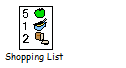 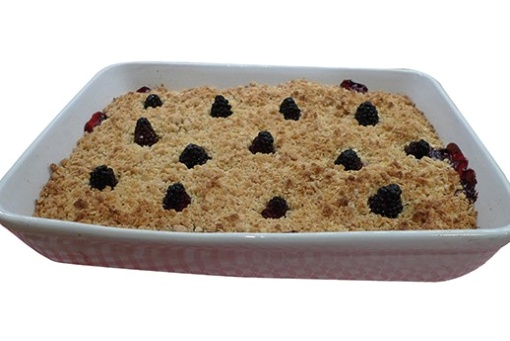 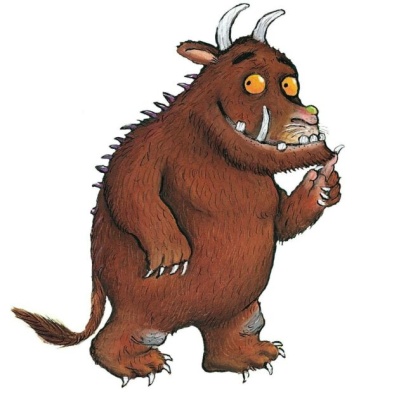 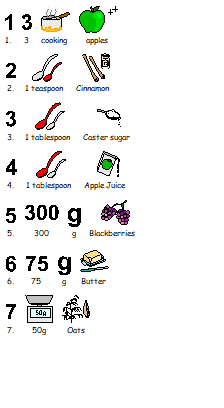 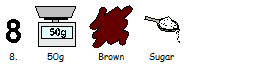 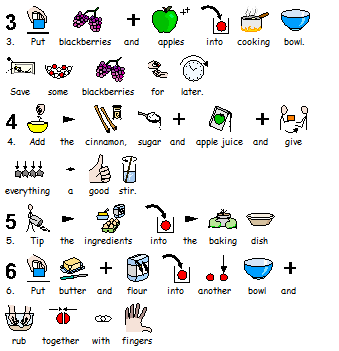 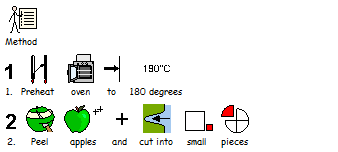 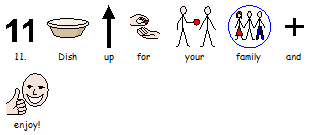 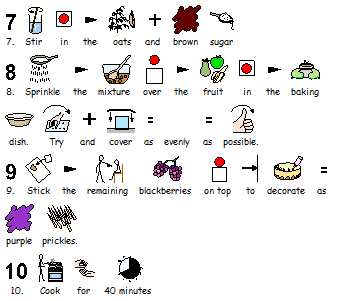 